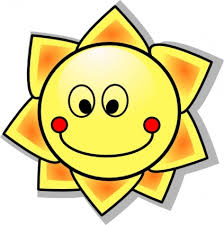                        BŘEZEN 2022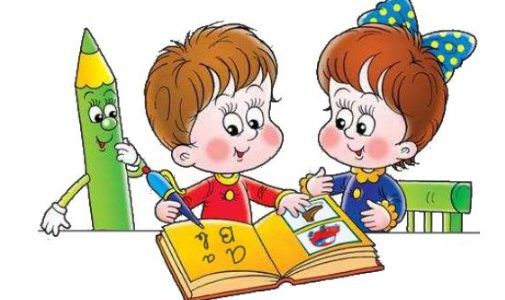 Ve středu 9.3. a 23.3. od 15.30 - 17.00 hod. v ZŠ ŠKOLA NANEČISTO.Srdečně zveme předškoláky / budoucí prvňáčky - od 1.9.2022 / a jejich rodiče.V pátek 18.3. od 8.30 hod. v ZŠ DEN VODY - akce připravená dětmi ze ZŠ pro všechny děti z MŠ, potom vycházka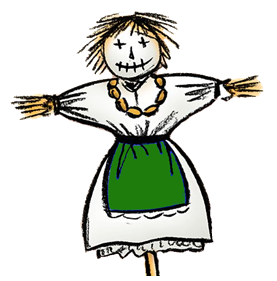  VYNÁŠENÍ MORENY.S sebou: sportovní oděv a obuv, do batohu pití           Děti, prosím, přiveďte do MŠ do 7.45 hod.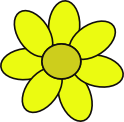 V pondělí 21. 3. ŽLUTÝ DEN. Děti mohou přijít do školičky ve žlutém oblečení.Pokračujeme ve sběru pomerančové a citronové kůry.V pátek 22. dubna ve 20.00 hod. pořádáme v sokolovně ve Starém MěstěAPRÍLOVÉ VESELÍ,  na které vás všechny srdečně zveme, zároveň prosíme o sponzorské dary do malé i velké tomboly. Děkujeme !!!Rezervace vstupenek u Mgr. Martiny Kuncové / tel. 739 420 728 /, prodej od 1. dubna.Vstupenka + místenka 200,- KčUZAVŘENÍ MŠ O PRÁZDNINÁCH: 1.7. - 14.8.2022